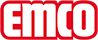 emco Bauemco DIPLOMAT Premium z wkładką Care 522 TLS P CareTyp522 TLS P CareObciążenienormalne i dużeProfil nośnyz odpornego na skręcanie lakierowanego na kolorowo aluminium z podkładem izolującym odgłosy kroków. W obrębie dotykowego systemu naprowadzenia profile w dwóch wysokościach ułożone są naprzemiennie.Wysokość ok. (mm)22Powierzchnia do chodzeniasolidna wkładka Care, wyjątkowo odporna na ścieranie, z doskonałymi właściwościami absorbcji drobnych zanieczyszczeń.Standardowy odstęp między profilami ok. (mm)3 mm, rozpórka gumowaKolory47.01 antracyt47.02 szary47.03 brązowy47.04 beżowyPołączenieza pomocą pręta gwintowanegoGwarancja5 lat gwarancjiWarunki gwarancji znajdziesz pod:Włókno poliamidowe100 % PA 6 (poliamid)Odporność kolorów na światło ISO 105 BO2dobry 5-6Odporność kolorów na ścieranie ISO 105 X12dobry 4-5Odporność kolorów na wodę ISO 105 E01dobry 4-5wymiarySzerokość wycieraczki:…………mm ( długość profilu)Głębokość wycieraczki:…………mm ( w kierunku ruchu)Kontaktemco Polska Sp.z.o.o. · Ul. Makowskiego 1 · 02-784 Warszawa / PL · Tel./Fax (+48) 22 818 82 36 · info@pl.emco.de · www.emco-bau.com